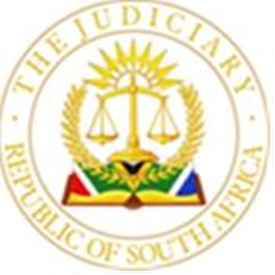 							OFFICE OF THE CHIEF JUSTICE		(REPUBLIC OF SOUTH AFRICA)					GAUTENG LOCAL DIVISION, JOHANNESBURGUNOPPOSED MOTION ROLL FOR 14 MARCH 2024.BEFORE THE HONOURABLE JUDGE:    BRAND AJ                                             JUDGE’S SECRETARY:TNdau@judiciary.org.zaPARTIESCASE NUMBER1.ABDALE AXMED MAHAMED v. MINISTER OF HOME AFFAIRS		2023-0873342.VOLTEX (PTY) LTD V. TOBIE DANIEL DE JAGER # # VOLTEXVDEJAGER2023-0920773.TOYOTA FINANCIAL SERVICES (SOUTH AFRICA) LTD V. EPHRAIM VHULAWA 2023-006902 4.THE STANDARD BANK OF SOUTH AFRICA V. RIDWAAN VALLY 	2022-0161345.THEMBA SIMON MAZIBUKO V. MOSHAHLE MOTSHEPE 2022-0540396.THE STANDARD BANK OF SOUTH AFRICA LTD v. DIANE SIMPSON 2023-1326917.THE STANDARD BANK OF SOUTH AFRICA LTD v. BUSISIWE MADISAKWANE 2023-132163 8.THE STANDARD BANK OF SOUTH AFRICA LIMITED v. SANELE AUBREY NKOSI  2023-111361		9.THE STANDARD BANK OF SOUTH AFRICA LIMITED v. CODREY MGABABA NKOSI 2023-111375		10.THE STANDARD BANK OF SOUTH AFRICA LIMITED v. PETER HOPE ALBERTS  2023-055218 11.THE STANDARD BANK OF SOUTH AFRICA LIMITED v. MATOME SAMUEL MATJEKANE 2023-11461112.THE STANDARD BANK OF SOUTH AFRICA LIMITED v. KING NUTS AND FRUITS CC 2023-124494 13.THE STANDARD BANK OF SOUTH AFRICA LIMITED v. EMMANUEL PHUMLANI KWANYANA		2023-10230214.THE STANDARD BANK OF SOUTH AFRICA LIMITED v. HAGGAI KAZEMBE 2023-11460915.RED OAK PROPERTIES (PTY) LTD v. NOSIPHO ZWANE 2024-00717416.SUGAR ON TAP CC V. SOLO FOODS AND SALE DISTRIBUTION (PTY) LTD 2023-11754017.STIMELA JOHANNES MOTSIRI 2023-12488118.RICHARD JAMES FRENCH V. TEBGOGO MOKOENA	2024-00279719.RONALD MARTIN KIRKEL 2023-13376520.ROSE KUBHEKA V. ROAD ACCIDENT FUND 2023-04471321.ROWAN SEAN FINE V. CEZANNE HASKELL 2023-07905322.SANDRA NAGEL V. NKULI BOTHMAN 2024-00533323.SB GUARANTEE COMPANY (RF) PROPRIETARY LIMITED v. MARIA SEIPATI NKUNA 2023-048471 		24.SB GUARANTEE COMPANY (RF) PROPRIETARY LIMITED V. NELISIWE ELSIE MOTLOUNG 2023-08230325.SHAUN WILLIAM O'REILLY	2024-00498126.SIBUSISO RICHARD SHONGWE 2023-06707327.STANDARD BANK OF SOUTH AFRICA LIMITED v. FREDRICK CHRISTOFER FOURIE 2023-128457 28.NEDBANK LIMITED v. TALA LIGHT WEIGHT CONSTRUCTION (PTY) LIMITED		2024-00468029.RED OAK PROPERTIES (PROPRIETY) LIMITED v. THE UNLAWFUL OCCUPIER(S) OF UNIT 30, DOOR 702 IN PRESIDENT TOWERS BODY CORPORATE	2024-01469830.RED OAK PROPERTIES (PROPRIETY) LIMITED v. THE UNLAWFUL OCCUPIER(S) OF UNIT 20, DOOR 147 IN PRESIDENT TOWERS BODY CORPORATE	2024-01486631.RED OAK PROPERTIES (PROPRIETY) LIMITED v. THE UNLAWFUL OCCUPIER(S) OF UNIT 17, DOOR 501 IN PRESIDENT TOWERS BODY CORPORATE		2024-01488032.NHLANHLA ELIAS MNGUNI v. ESTATE LATE MASEFAKO SALMINA MXHIKI		2023-04387733.RAMOKONE MARIA SEANEGO v. ALL UNKNOWN OCCUPIERS OF ERF 655 MAOKENG EXT 1 TOWNSHIP 1632 2023-12180134.PREVANCE CAPITAL (PTY) LTD V. PHANDA PROPERTY DEVELOPMENT PROPRIETARY LIMITED 2022-04066235.NOMVULA EMMAH NDLOVU		2024-00892036.PETRUS JACOBUS VAN DER WALT 2023-05827237.ORWELL INVESTMENTS PTY LTD V. MPHO NCUBE 2023-12385238.NTHABELENG MOLEFE2023-12589039.RAND URANIUM PROPRIETARY LIMITED V. BONGIWE MOKGETHI 2023-07915440.MMATLOU HELLEN PHALENG-PODILE V. PRISCILLA MAETA		2023-12324541.PHAHLANE PAULINE OBO JABULILE // ROAD ACCIDENT FUND2019/1944042.ESTATE LATE: RYNHART KRUGER N.O VS. GLACIER FINANCIAL SOLUTIONS (PTY) LTD + 2 OTHER2020/37563